聚合支付方式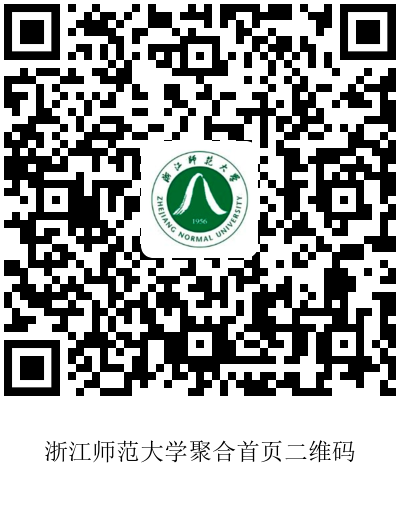 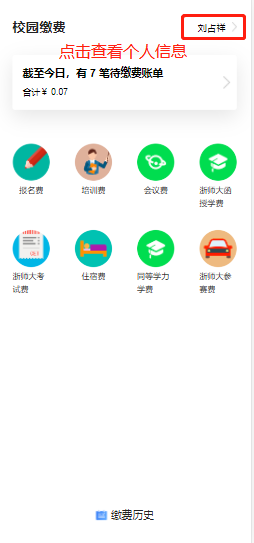 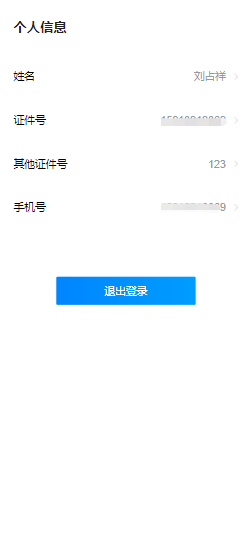 聚合支付首页主要有四部分组成，由上到下依次是：顶部个人信息页面，点击姓名跳转待缴账单入口收费类型聚合底部缴费历史查询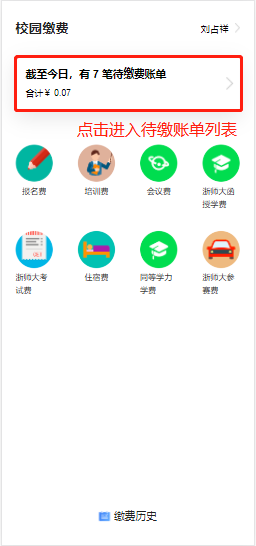 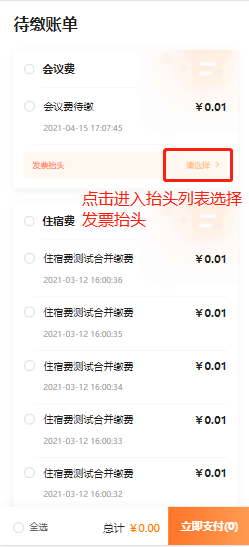 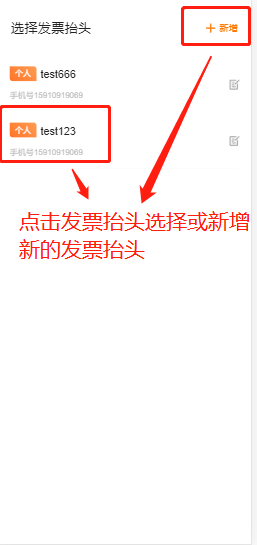 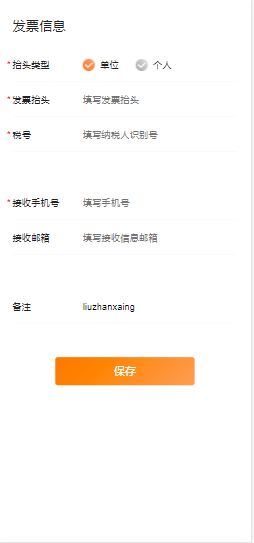 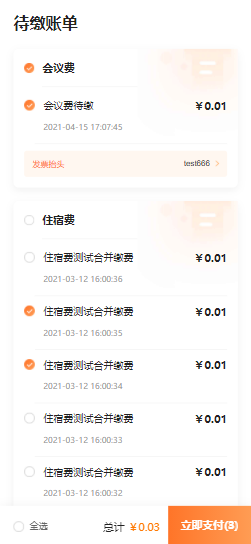 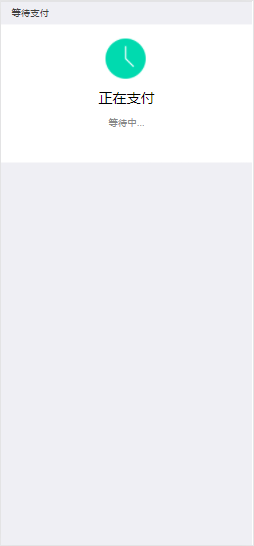 首页中的待缴账单入口进入后会展示用户名下的待缴账单列表，其中将各种收费类型的账单整理在一起：点击待缴账单入口进入账单列表账单列表中根据收费类型将账单分类，可多选支持开票的收费类型下会有发票抬头选择入口，点击进入抬头列表抬头列表中点击抬头选择，或者可以点击<新增>按钮填写新的抬头账单和抬头都选择完毕后，下方计算总计金额点击<立即支付>按钮跳转支付页面进行支付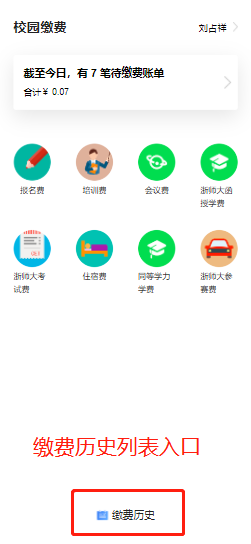 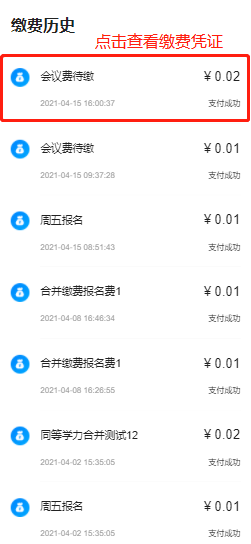 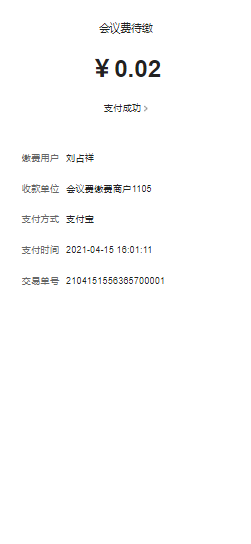 聚合支付首页底部是缴费历史入口，点击<缴费历史>按钮进入缴费历史列表。点击单条缴费历史，可查看账单缴费凭证。在收取培训费时，请用扫码缴费的方式，尽量不要用pos机刷卡或转账的方式。对于需要预借发票的情况，请尽量控制，原则上不支持提前开票。